VĂN BẢN CHẤP THUẬN HỒ SƠ CHUYỂN NHƯỢNG QUYỀN SỬ DỤNG TÊN MIỀN INTERNETThông tin Nhà đăng ký quản lý tên miền chuyển nhượng quyền sử dụng:Tên Nhà đăng ký: Địa chỉ liên hệ: ………………………………………………………….... …………...Số điện thoại: ………………………….; Địa chỉ email: ………………………………Sau khi kiểm tra, xem xét hồ sơ chuyển nhượng quyền sử dụng tên miền Internet   …………..………………………………….… đã tiếp nhận ngày ………………….….., Chúng tôi trân trọng thông báo: Tên miền Internet: ………………….………………………….đủ điều kiện chuyển nhượng quyền sử dụngCác bên tham gia chuyển nhượng quyền sử dụng tên miền Internet có trách nhiệm thực hiện  các bước tiếp theo của quá trình chuyển nhượng quyền sử dụng tên miền Internet theo quy định.Trân trọng thông báo./.…………………., ngày…….tháng……..năm………………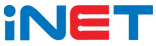 CỘNG HOÀ XÃ HỘI CHỦ NGHĨA VIỆT NAM
Độc lập - Tự do - Hạnh phúc
---------------Người đại diện pháp luật của Nhà đăng ký(ký tên, đóng dấu)